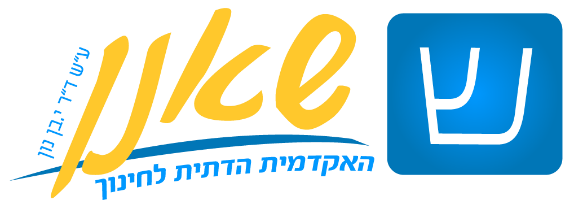 פרטים של מגיש/י הבקשה לתמיכהשמות מחבר/י הפרסום יופיע/ו לפי הסדר המופיע בראש הפרסום:___________________________________________שם הפרסום:__________________________________________________________כתב העת/ הוצאה שבה/ו יופיע הפרסום ורמת ה – Q שלו או האימפקט פקטור שלו_________________________________________________________תקציב כולל מבוקש (הקף בעיגול):  לתמיכה בביצוע מחקר/ לעריכה לשונית או לתרגום/לפרסום ספר/פרק בספר/ מונוגרפיה/ או אחר   ____________________________התחייבות לרשום את שם מכללת שאנן כשיוך מוסדי ראשון של מבקש התמיכה בפרסום, התחייבות להרצות על המחקר בפני חברי הסגל אם יתבקשחתימת/ות מגיש/י הבקשה: ______________________         תאריך:_____________אישור חברי הוועדה המצומצמת להעניק תמיכה בגובה __________ש"ח. פרופ' אולשטיין _________, פרופ' בן-חיים_________, פרופ' כ"ץ ___________הערות:  _________________________________________________________              __________________________________________________________אישור נשיא המכללה לקבלת התמיכה: מאשר / לא מאשר                                                                   מאשר בגובה תמיכה אחר ____________פרופ' אבי לוי, נשיא המכללה:חתימה _______________שם המרצה ת.זתואר אקדמיתחום התמחות/חוגדוא"לטלפון